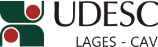 DESIGNA BANCA DE AVALIAÇÃO DA QUALIFICAÇÃO DE DOUTORADO EM CIÊNCIA DO SOLO.O Diretor Geral do Centro de Ciências Agroveterinárias, no uso de suas atribuições, RESOLVE:1 - Designar os abaixo relacionados para comporem a Banca de Avaliação da Qualificação de Doutorado em Ciência do Solo intitulada “Dinâmica, distribuição espacial e gênese de espodossolos do norte da planície costeira de Santa Catarina”, do doutorando DANIEL ALEXANDRE HEBERLE, a realizar-se no dia 28 de julho de 2015, às 14 horas, nas dependências do CAV/UDESC:Dr. JAIME ANTONIO DE ALMEIDA – (UDESC/Lages/SC) – PresidenteDr. PABLO VIDAL TORRADO – (ESALQ/Piracicaba/SP) – Membro externoDr. ANTONIO LUNARDI NETO – (UFSC/Curitibanos/SC) – Membro externoDr. ÁLVARO LUIZ MAFRA – (UDESC/Lages/SC) – MembroDr. LUCIANO COLPO GATIBONI – (UDESC/Lages/SC) – SuplenteProf. João Fert NetoDiretor Geral do CAV/UDESCPORTARIA INTERNA DO CAV Nº 152/2015, de 06/07/2015